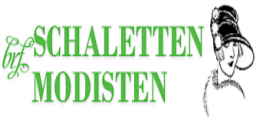 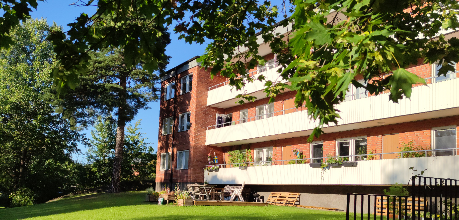 Nya postboxar: I och med uppgradering av dörrarna i loftgångshusen (FB15, 17 samt JN 10, 12 och 14) beslutade styrelsen att införa postboxar. Detta ha tyvärr resulterat i att oönskad reklam inte slängs av respektive boende utan att reklamen istället läggs på postboxarna. Detta är inte tillåtet då det innebär en brandrisk vilket kan resultera i böter för föreningen. Det innebär vidare att allt som hamnar i din postbox är respektive boendes ansvar att hanteras på bästa lämpliga sätt.Cykelförråd: Föreningens cykelförråd har börjat bli överfulla igen, detta innebär att föreningen till nästa sommar kommer utföra en städning av cykelförråden och därmed avlägsna de cyklar som är kvar i cykelförrådet under städningen.Renovering av tak samt installation av solceller: Som tidigare annonserat planerar föreningen stora renoveringar av samtliga fastigheters tak. Detta kommer att resultera i byggarbetare som kommer vistas i och runtom våra fastigheter med detta tillkommer även det vanliga som förekommer vid byggarbetsplatser. Mer detaljerad info om takbyte, solceller och laddstolpar kommer senare under året 2021.Grannsamverkan: Om du som lägenhetsinnehavare på ett eller annat sätt, avsiktligt eller oavsiktligt, ger tillgång till fastigheten åt obehöriga: säkerställ omedelbart att detta upphör. Vi vill påminna om, att du som boende i föreningen, oavsett om du är hyresgäst eller medlem, bär fullt ansvar för den eventuella skada som inneboende, familjemedlemmar eller gäster till dessa orsakar, samt att detta är en fullt legitim orsak till uppsägning eller tvångsförsäljning av aktuell lägenhet. Vi vill också be dig att hålla uppsikt över fastigheten och omedelbart anmäla varje intrång till antingen polisen eller föreningen. Varje intrång som kommer föreningen till känna, kommer hädanefter att polisanmälas. Är ni intresserade av att vara med i Grannsamverkan är ni välkomna att kontakta styrelsen för mer info.Avtal om billigare inglasning med Lumon: Föreningen har ingått avtal med företaget “Lumon” för inglasning av balkong, Lumon erbjuder hjälp med bygglovsansökan och ett mer förmånligt pris vid inglasning av balkongen. Kontakta Lumon AB för mer information.Nedskräpning: BRF Schaletten-Modisten har trevliga och städade miljöer, styrelsen har på senare tid fått klagomål på att nedskräpning och cigarettfimpar har ökat på senare tid. Vänligen tänk på miljön och era grannar, nedskräpning är strikt förbjudet och kan vara skäl till uppsägning av bostaden i föreningen.Städning i cykelförråd och barnvangsrum: Vänligen plocka undan era cyklar och barnvagnar från våra gemensamma förråd (ej era privata). Vecka 43, 25e till 29e oktober (måndag till fredag) kommer vi få storstädning i våra gemensamma utrymmen.Kontakta styrelsen info@schalettenmodisten.setel. 073 658 01 95 (telefonsvarare)Hemsidanwww.schalettenmodisten.se